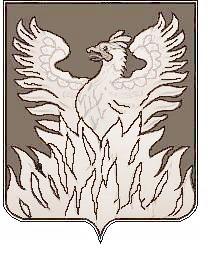 Администрациягородского поселения ВоскресенскВоскресенского муниципального районаМосковской областиП О С Т А Н О В Л Е Н И Еот 12.10.2018 №174О внесении изменений в муниципальную программугородского поселения Воскресенск«Формирование современной городской среды
на 2018 - 2022 годы»В соответствии с  Бюджетным кодексом Российской Федерации, Федеральным законом от 06.10.2003 №131-ФЗ «Об общих принципах организации местного самоуправления в Российской Федерации» и решением Совета депутатов  муниципального образования «Городское поселение Воскресенск» Воскресенского муниципального района Московской области от 21.09.2018 № 479/73  «О внесении изменений в решение Совета депутатов городского поселения Воскресенск «О бюджете городского поселения Воскресенск Воскресенского муниципального района Московской области на 2018 год»,  в связи уточнением сферы реализации муниципальной программы Воскресенск «Формирование современной городской среды на 2018 - 2022 годы»,  ПОСТАНОВЛЯЮ:1. Внести в муниципальную программу городского поселения Воскресенск «Формирование современной городской среды на 2018 - 2022 годы» (далее – Программа), утвержденную постановлением администрации городского поселения Воскресенск Воскресенского муниципального района Московской области от 14.11.2017 № 226 (с изменениями, внесенными постановлениями администрации городского поселения Воскресенск от 24.01.2018 № 08; 08.02.2018 № 19; 15.03.2018 № 39; 23.04.2018 № 70; 17.05.2018 № 82; 22.06.2018 № 111; 06.07.2018 №123, от 09.08.2018 № 148; от 18.09.2018 № 160) следующие изменения:1.1.  В паспорте Программы:1.1.1 позицию «Источники финансирования муниципальной программы» изложить в следующей редакции: «               »1.2. Раздел 1. Программы  «Общая характеристика сферы реализации муниципальной программы», изложить в новой редакции согласно приложению № 1 к настоящему постановлению.1.3. В приложении № 1 к Программе «Подпрограмма 1 «Комфортная городская среда в городском поселении Воскресенск»: 1.3.1.  В паспорте подпрограммы «Комфортная городская среда в городском поселении Воскресенск» позицию «Источники финансирования муниципальной программы» изложить в следующей редакции: «               »1.3.2. Приложение № 1 к подпрограмме 1 «Комфортная городская среда в городском поселении Воскресенск» «Перечень мероприятий подпрограммы «Комфортная городская среда в городском поселении Воскресенск» изложить в новой редакции согласно приложению № 2 к настоящему постановлению.3. Заместителю начальника управления по социальной политике - начальнику организационного отдела администрации городского поселения Воскресенск Москалевой Е.Е. опубликовать настоящее постановление в периодическом печатном издании, распространяемом на территории городского поселения Воскресенск, за исключением приложений №1, 2 и опубликовать (разместить) полный текст настоящего постановления на Официальном сайте Городского поселения Воскресенск.4. Постановление вступает в силу с момента его официального опубликования в периодическом печатном издании, распространяемом на территории городского поселения Воскресенск.       5. Контроль за исполнением настоящего постановления оставляю за собой.Первый заместитель руководителя администрациигородского поселения Воскресенск                                                                         М.Г. КривоноговПриложение №1 к постановлению от 12.10.2018 №1741.Общая характеристика сферы реализации муниципальной программы.         Муниципальная программа городского поселения Воскресенск «Формирование современной городской среды на 2018 - 2022 годы»  (далее - Программа) разработана в соответствии с Порядком разработки и реализации муниципальных программ городского поселения Воскресенск, утверждённым постановлением администрации городского поселения Воскресенск  № 212 от 09.11.2017 года.Одним из важнейших национальных проектов социально-экономического развития, обнародованных Правительством Российской Федерации, является вопрос улучшения уровня и качества жизни населения. Важнейшим аспектом в реализации данного проекта является создание органами местного самоуправления условий комфортного и безопасного проживания граждан, формирование современной городской инфраструктуры и благоустройство мест общего пользования территории города. Благоустройство является той составляющей городской среды, которая может сформировать комфорт, эстетическую и функциональную привлекательность, качество и удобство жизни горожан.  Проблемы восстановления и ремонта асфальтового покрытия дворов, озеленения, освещения дворовых территорий на сегодня весьма актуальны и не решены в полном объеме в связи с недостаточным финансированием отрасли. На территории городского поселения Воскресенск находятся  126 дворовых территорий многоквартирных домов (далее – МКД), из которых около 50% требуют ремонта дворовых территорий МКД, проездов к дворовым территориям МКД.Принимаемые в последнее время меры по частичному благоустройству дворовых территорий не приводят к должному результату, поскольку не основаны на последовательном подходе к решению проблемы и не позволяют консолидировать денежные средства для достижения поставленной цели. К благоустройству дворовых территорий необходим последовательный комплексный подход, рассчитанный на среднесрочный период. Основным методом решения проблемы должно стать благоустройство дворовых территорий, которое представляет из себя совокупность мероприятий, направленных на создание и поддержание функционально, экологически и эстетически организованной городской среды, улучшение содержания и безопасности дворовых территорий.Реализация программы позволит создать благоприятные условия среды обитания, повысить комфортность проживания населения города, увеличить площадь озеленения территорий, обеспечить более эффективную эксплуатацию жилых домов, улучшить условия для отдыха и занятий спортом, обеспечить физическую, пространственную и информационную доступность зданий, сооружений, дворовых территорий для инвалидов и других маломобильных групп населения.На территории городского поселения Воскресенск на придомовых территориях и территориях общего пользования установлены детские игровые  площадки в количестве 151 шт. В связи с износом покрытий, игрового оборудования и малых архитектурных форм  существует потребность в их ежегодной модернизации или ремонте в целях обеспечения безопасного и комфортного отдыха и физического развития детей. В течение 2015 года  были установлены 21 детских игровых и спортивных комплексов и  модернизированы 24  существующих детских площадки.В 2016 году  были обустроены 19 новых детских  игровых площадок и  модернизированы 11 существующих детских площадки. В течение 2017 года  - установили 11 детских  игровых комплексов и  модернизировали 14  существующих детских площадок. В рамках проведенных мероприятий были осуществлены работы по замене архитектурных форм, устройство покрытия и дорожек. Вновь устанавливаемые площадки проверяются на соответствие всем правилам безопасности. При выполнении работ по благоустройству дворовых территорий и мест массового пребывания населения необходимо учитывать мнение жителей и сложившуюся инфраструктуру территорий дворов для определения функциональных зон и выполнения других мероприятий. Комплексный подход позволяет наиболее полно и в то же время детально охватить весь объем проблем, решение которых может обеспечить комфортные условия проживания всего населения.В течение последних нескольких лет в рамках муниципальных программ проводились точечные мероприятия по благоустройству города, направленные на содержание уже существующих объектов благоустройства и поддержание их в исправном состоянии. Для поддержания дворовых территорий и мест общего пользования в технически исправном состоянии и приведения их в соответствие с современными требованиями комфортности разработана муниципальная программа городского поселения Воскресенск «Формирование современной городской среды на 2018 - 2022 годы» (далее – Программа). Комплексное благоустройство дворовых территорий и мест общего пользования позволит поддержать их в удовлетворительном состоянии, повысить уровень благоустройства, выполнить архитектурно - планировочную организацию территории, обеспечить здоровые условия отдыха и жизни жителей.  Экологическая ситуация городского поселения и самого города Воскресенск, как населенного пункта, через который проходят крупные автомобильные и железнодорожные транспортные потоки, требует улучшения, поэтому значение зеленых насаждений особенно велико для оздоровления микроклимата, снижения уровня городского шума, запыленности и загазованности воздуха в нашем городском поселении. Не все существующие на сегодняшний день в поселении зеленые насаждения находятся в удовлетворительном состоянии, часть из них достигла состояния естественного старения, что требует особого ухода либо замены новыми насаждениями, часть – находится в аварийном состоянии, что требует неотложного реагирования и удаления в целях избежание чрезвычайных ситуаций и, что немаловажно в условиях массовой застройки территории площадь зеленых насаждений все время сокращается.Для обеспечения благоустройства территорий общего пользования целесообразно проведение таких мероприятий, как озеленение, уход за зелеными насаждениями; оборудование малыми архитектурными формами, иными некапитальными объектами и т.п.; устройство пешеходных дорожек, освещение территорий, в т. ч. декоративное; обустройство площадок для отдыха, детских, спортивных площадок; установка скамеек и урн, контейнеров для сбора мусора; оформление цветников; обеспечение физической, пространственной и информационной доступности  общественных территорий для инвалидов и других маломобильных групп населения.Администрация городского поселения Воскресенск ежегодно обустраивает общественные территории для отдыха населения. Большое внимание уделяется вопросам санитарной очистки и благоустройства поселения. Ежегодно, весной и осенью, проводятся месячники по санитарной очистке и благоустройству городского поселения Воскресенск, в которых активное участие принимают предприятия, организации и жители. Несмотря на принимаемые меры в городском поселении Воскресенск остаются микрорайоны с отсутствующим или недостаточным количеством элементов озеленения и благоустройства. Все это диктует необходимость комплексного подхода к благоустройству конкретных микрорайонов, позволяя скоординировать деятельность всех предприятий, обеспечивающих выполнение разноплановых работ.Жизнь  современного  города  невозможна  без  освещения. Свободное  время  большинства  жителей,  их  передвижение,  общение  и  отдых  приходится  на  вечер,  а  для  ряда  профессий  и  рабочее  время  в  городских  пространствах  совпадает с темным временем суток, которое тем продолжительнее в осенне-зимний период.В целях улучшения эстетического облика городского поселения Воскресенск, повышения безопасности движения автотранспорта и пешеходов, требуется своевременное выполнение мероприятий по ремонту, реконструкции и устройству новых сетей наружного освещения. В первую очередь, проведение подобных работ вызвана развитием жилищного строительства, значительным ростом автомобилизации, повышением интенсивности его движения, ростом деловой и досуговой активности воскресенцев. Для формирования выразительного светового облика нашего городского поселения в 2017г.  был разработан проект архитектурно-художественного освещения зданий включающий комплекс современных установок архитектурного освещения, обеспечивающих зрительный комфорт и художественную выразительность вечерней светоцветовой среды, интеграцию в комплексную автоматизированную систему управления архитектурным освещением города.  В текущем году планируется выполнить  устройство архитектурно-художественного освещения 12 зданий.        Перечень мероприятий, предусматривающих благоустройство нуждающихся в благоустройстве общественных и дворовых территорий, включен в  Приложение №1 и       Приложение № 2 к Программе городского поселения Воскресенск «Формирование современной городской среды на 2018 - 2022 годы», где указан объем финансирования за счет средств бюджета городского поселения Воскресенск ( с учетом предоставляемой субсидии), на которые предусматривается выделение субсидии  и сформированных с учетом необходимости обеспечения  физической, пространственной и информационной доступности зданий, сооружений, дворовых и общественных территорий (пространств) для инвалидов и других маломобильных групп населения.Применение программно-целевого метода реализации мероприятий по содержанию территорий общего пользования, по благоустройству жилых микрорайонов в условиях существующей застройки, позволит достигнуть необходимого уровня благоустроенности и надлежащего санитарного состояния территории, улучшения экологической обстановки городского поселения Воскресенск.Важна четкая согласованность действий администрации и предприятий, обеспечивающих жизнедеятельность поселения и занимающихся благоустройством. Четкое обозначение перспектив благоустройства муниципального образования позволит определить направления для сосредоточения средств на решение поставленных задач.Формирование и реализация мероприятий по благоустройству.На основании поступивших предложений заинтересованных лиц мероприятия подпрограммы по благоустройству дворовых территорий многоквартирных домов   формируются с учетом минимального и дополнительного перечня работ.Минимальный перечень по благоустройству дворовых территорий включает следующие виды работ:1) ремонт дворовых проездов - восстановление и замена асфальтового покрытия дорог, проездов, тротуаров и их конструктивных элементов по мере необходимости;2) обеспечение освещения дворовых территорий многоквартирных домов; 3) установка скамеек;4) установка урн.           Дополнительный перечень по благоустройству дворовых территорий включает следующие виды работ:1)  оборудование детских игровых площадок;2) оборудование спортивных площадок;3)  оборудование автомобильных парковок;4) озеленение территории;5) обустройство площадок для выгула домашних животных;6)  обустройство площадок для отдыха;7)  обустройство контейнерных площадок;8) обустройство ограждений;            9) устройство архитектурно-художественного освещения зданий;10) иные виды работ. Визуализированный перечень образцов элементов благоустройства, предлагаемых к размещению на дворовых территориях многоквартирных домов, представлен в таблице  приложения № 4 к Программе.             Нормативная стоимость (единичные расценки) работ по благоустройству дворовых территорий, входящих в минимальный и дополнительный перечни таких работ, ориентировочно составляет:а) установка малых архитектурных форм: - скамейки 6 500,00 рублей (цена 1 шт.);  - урны 2 200,00 рублей(цена 1 шт.); б) ремонт асфальтового покрытия одного квадратного метра 600,00 рублей.в) ограждения – 3000,00 руб.(цена 1 секции  L=2м).При выполнении видов работ, включенных в дополнительный перечень, обязательно трудовое участие собственников помещений в многоквартирных домах, собственников иных зданий и сооружений, расположенных в границах дворовой территории, подлежащей благоустройству (далее – заинтересованные лица). Трудовое участие заинтересованных лиц реализуется в следующих формах: - выполнение неоплачиваемых работ, не требующих специальной квалификации, в том числе: подготовка дворовой территории многоквартирного дома к началу работ, уборка мусора, покраска оборудования, другие работы; - представление строительных материалов, техники;- обеспечение благоприятных условий для работы подрядных организаций, выполняющих работы. Доля участия заинтересованных лиц в выполнении дополнительного перечня работ в рамках муниципальной Программы при условии финансового и (или) трудового участия  (софинансирования) установлена  постановлением администрации городского поселения Воскресенск  от 29.06.2017 № 124 и определяется в размере не менее 0,5 процента от общей стоимости  с соответствующего вида работ.  Мероприятия по благоустройству дворовых территорий проводятся с учётом необходимости обеспечения физической, пространственной и информационной доступности зданий, сооружений, дворовых территорий для инвалидов и других маломобильных групп населения.Порядок разработки, обсуждения и утверждения с заинтересованными лицами дизайн-проекта благоустройства дворовой территории, включённой в программу, предусматривающего текстовое и визуальное описание предполагаемого проекта, перечня (в том числе в виде соответствующих визуализированных изображений) элементов благоустройства, предполагаемых к размещению на соответствующей дворовой территории, установлен приложением № 4 к Программе.Предельная стоимость мероприятий определяется на основании разработанной сметной документации, калькуляций и коммерческих предложений.Включению в Программу подлежат дизайн - проекты благоустройства дворовых территорий, которые выносятся на общественное обсуждение с заинтересованными лицами. Обсуждение проводится в форме общих собраний собственников, круглых столов, рассмотрений на заседаниях общественной комиссии и иных формах вовлечения населения в общественное обсуждение. Утверждаются дизайн - проекты решением общественной комиссии, что отражается в протоколе по результатам заседания общественной комиссии.Программа «Формирование современной городской среды на 2018 - 2022 годы» позволяет рассмотреть необходимость и востребованность тех или иных мероприятий (дизайн-проектов) с учетом мнения разных категорий граждан, по потребности, возрасту, интересам и привлечь к созданию современного, благоустроенного и эстетически привлекательного города непосредственно заинтересованную сторону - жителей города.»Приложение №2 к постановлению от 12.10.2018 №174Перечень мероприятийподпрограммы «Комфортная городская среда в городском поселении Воскресенск»Источники финансирования муниципальной программы Расходы (тыс. рублей)Расходы (тыс. рублей)Расходы (тыс. рублей)Расходы (тыс. рублей)Расходы (тыс. рублей)Расходы (тыс. рублей)в том числе по годам:       Всего2018 год2019 год2020 год2021 год2022 годОбщий объём средств, направляемых на       реализацию    мероприятий1 202 166,21567 516,21150 100,00155 650,00162 100,00166 800,00Средства бюджета городского  поселения     Воскресенск1 054 457,96419 807,96150 100,00155 650,00162 100,00166 800,00в том числе межбюджетные трансферты бюджетам  муниц. районов из бюджетов поселений на осуществление части полномочий по решению вопросов местного значения78 182,1678 182,160,000,000,000,00Средства бюджета Московской области                  138 497,80138 497,800,000,000,000,00в том числе межбюджетные трансферты бюджетам  муниц. районов из бюджетов поселений на осуществление части полномочий по решению вопросов местного значения53 999,0353 999,030,000,000,000,00Средства федерального бюджета     9 210,459 210,450,000,000,000,00в том числе межбюджетные трансферты бюджетам  муниц. районов из бюджетов поселений на осуществление части полномочий по решению вопросов местного значения9 210,459 210,450,000,000,000,00Внебюджетные  источники     0,000,000,000,000,000,00Источники финансирования муниципальной программы Расходы (тыс. рублей)Расходы (тыс. рублей)Расходы (тыс. рублей)Расходы (тыс. рублей)Расходы (тыс. рублей)Расходы (тыс. рублей)в том числе по годам:       Всего2018 год2019 год2020 год2021 год2022 годОбщий объём средств, направляемых на       реализацию    мероприятий619 711,79351 261,7962 400,065 750,069 000,071 300,0Средства бюджета городского  поселения     Воскресенск574 405,80305 955,8062 400,065 750,069 000,071 300,0в том числе межбюджетные трансферты бюджетам мун. районов из бюджетов поселений на осуществление части полномочий по решению вопросов местного значения 71 681,071 681,000,00,00,00,0Средства бюджета Московской области                  36 095,5436 095,540,00,00,00,0в том числе межбюджетные трансферты бюджетам мун. районов из бюджетов поселений на осуществление части полномочий по решению вопросов местного значения33 749,9433 749,940,00,00,00,0Средства федерального бюджета     9 210,459 210,450,000,000,000,00в том числе межбюджетные трансферты бюджетам  муниц. районов из бюджетов поселений на осуществление части полномочий по решению вопросов местного значения9 210,459 210,450,000,000,000,00Внебюджетные  источники     0,00,00,000,000,000,00Мероприятия реализации программы (подпрограммы)Источники финансированияВсего (тыс. руб.)Объем финансирования по годам (тыс. руб.)Объем финансирования по годам (тыс. руб.)Объем финансирования по годам (тыс. руб.)Объем финансирования по годам (тыс. руб.)Объем финансирования по годам (тыс. руб.)Ответственный за выполнение мероприятия программыМероприятия реализации программы (подпрограммы)Источники финансированияВсего (тыс. руб.)2018 г.2019 г.2020 г.2021 г.2022 г.Ответственный за выполнение мероприятия программы12467891011121. Основное мероприятие 1.  Благоустройство общественных территорий  городского поселения ВоскресенскИтого457 689,5256189,5046 500,049 500,052 000,053 500,01. Основное мероприятие 1.  Благоустройство общественных территорий  городского поселения ВоскресенскСредства бюджета городского поселения Воскресенск457 643,9256 143,9046 500,049 500,052 000,053 500,01. Основное мероприятие 1.  Благоустройство общественных территорий  городского поселения Воскресенскв том числе межбюджетные трансферты бюджетам мун. районов из бюджетов поселений на осуществление части полномочий по решению вопросов местного значения42 007,042 007,00,00,00,00,01. Основное мероприятие 1.  Благоустройство общественных территорий  городского поселения ВоскресенскСредства бюджета Московской области45,645,600,00,00,00,01. Основное мероприятие 1.  Благоустройство общественных территорий  городского поселения ВоскресенскСредства федерального бюджета0,000,000,000,000,000,001. Основное мероприятие 1.  Благоустройство общественных территорий  городского поселения ВоскресенскВнебюджетные источники0,000,000,000,000,000,001.1Содержание и озеленение объектов благоустройстваИтого213 007,0042 007,0040 000,0042 000,0044 000,0045 000,00МКУ «Благоустройство и озеленение»1.1Содержание и озеленение объектов благоустройстваСредства бюджета городского поселения Воскресенск213 007,0042 007,0040 000,0042 000,0044 000,0045 000,00МКУ «Благоустройство и озеленение»1.1Содержание и озеленение объектов благоустройствав том числе межбюджетные трансферты бюджетам мун. районов из бюджетов поселений на осуществление части полномочий по решению вопросов местного значения42 007,0042 007,000,000,000,000,00МКУ «Благоустройство и озеленение»1.1Содержание и озеленение объектов благоустройстваСредства бюджета Московской области0,000,000,000,000,000,00МКУ «Благоустройство и озеленение»1.1Содержание и озеленение объектов благоустройстваСредства федерального бюджета0,000,000,000,000,000,00МКУ «Благоустройство и озеленение»1.1Содержание и озеленение объектов благоустройстваВнебюджетные источники0,000,000,000,000,000,00МКУ «Благоустройство и озеленение»1.2Обустройство территории для отдыха жителей Итого24 500,001 500,005 000,005 500,006 000,006 500,00Отдел развития городской инфраструктуры1.2Обустройство территории для отдыха жителей Средства бюджета городского поселения Воскресенск24 500,001 500,005 000,005 500,006 000,006 500,00Отдел развития городской инфраструктуры1.2Обустройство территории для отдыха жителей Средства бюджета Московской области0,000,000,000,000,000,00Отдел развития городской инфраструктуры1.2Обустройство территории для отдыха жителей Средства федерального бюджета0,000,000,000,000,000,00Отдел развития городской инфраструктуры1.2Обустройство территории для отдыха жителей Внебюджетные источники0,000,000,000,000,000,00Отдел развития городской инфраструктуры1.3Благоустройство пешеходной зоны между ул.Новлянская и р.МоскваИтого210 724,70210 724,700,000,000,000,00Отдел развития городской инфраструктуры1.3Благоустройство пешеходной зоны между ул.Новлянская и р.МоскваСредства бюджета городского поселения Воскресенск210 724,70210 724,700,000,000,000,00Отдел развития городской инфраструктуры1.3Благоустройство пешеходной зоны между ул.Новлянская и р.МоскваСредства бюджета Московской области0,000,000,000,000,000,00Отдел развития городской инфраструктуры1.3Благоустройство пешеходной зоны между ул.Новлянская и р.МоскваСредства федерального бюджета0,000,000,000,000,000,00Отдел развития городской инфраструктуры1.3Благоустройство пешеходной зоны между ул.Новлянская и р.МоскваВнебюджетные источники0,000,000,000,000,000,00Отдел развития городской инфраструктуры1.4Разработка проекта по благоустройствуИтого9 400,001 900,001 500,002 000,002 000,002 000,00Отдел развития городской инфраструктуры1.4Разработка проекта по благоустройствуСредства бюджета городского поселения Воскресенск9 400,001 900,001 500,002 000,002 000,002 000,00Отдел развития городской инфраструктуры1.4Разработка проекта по благоустройствуСредства бюджета Московской области0,000,000,000,000,000,00Отдел развития городской инфраструктуры1.4Разработка проекта по благоустройствуСредства федерального бюджета0,000,000,000,000,000,00Отдел развития городской инфраструктуры1.4Разработка проекта по благоустройствуВнебюджетные источники0,000,000,000,000,000,00Отдел развития городской инфраструктуры1.5Комплексное благоустройство территорий муниципальных образований Московской областиИтого57,8057,800,000,000,000,00Отдел развития городской инфраструктуры1.5Комплексное благоустройство территорий муниципальных образований Московской областиСредства бюджета городского поселения Воскресенск12,2012,200,000,000,000,00Отдел развития городской инфраструктуры1.5Комплексное благоустройство территорий муниципальных образований Московской областиСредства бюджета Московской области45,6045,600,000,000,000,0Отдел развития городской инфраструктуры1.5Комплексное благоустройство территорий муниципальных образований Московской областиВнебюджетные источники0,000,000,000,000,000,00Отдел развития городской инфраструктуры2Основное мероприятие 2. Благоустройство дворовых территорийИтого162 022,2995 072,2915 900,016 250,017 000,017 800,02Основное мероприятие 2. Благоустройство дворовых территорийСредства бюджета городского поселения Воскресенск116 761,9049 811,9015 900,016 250,017 000,017 800,02Основное мероприятие 2. Благоустройство дворовых территорийв том числе межбюджетные трансферты бюджетам мун. районов из бюджетов поселений на осуществление части полномочий по решению вопросов местного значения29 647,0029 674,000,00,00,00,02Основное мероприятие 2. Благоустройство дворовых территорийСредства бюджета Московской области36 049,9436 049,940,00,00,00,02Основное мероприятие 2. Благоустройство дворовых территорийв том числе межбюджетные трансферты бюджетам мун. районов из бюджетов поселений на осуществление части полномочий по решению вопросов местного значения33 749,9433 749,940,00,00,00,02Основное мероприятие 2. Благоустройство дворовых территорийСредства федерального бюджета9 210,459 210,450,000,000,000,002Основное мероприятие 2. Благоустройство дворовых территорийв том числе межбюджетные трансферты бюджетам мун. районов из бюджетов поселений на осуществление части полномочий по решению вопросов местного значения9 210,459 210,450,000,000,000,002Основное мероприятие 2. Благоустройство дворовых территорийВнебюджетные источники0,000,000,000,000,000,002.1Капитальный ремонт и ремонт дворовых территорий многоквартирных домов, проездов к дворовым территориям многоквартирных домов городского поселения ВоскресенскИтого79 833,3946 533,397 800,008 000,008 500,009 000,00Отдел городского хозяйства ВМР2.1Капитальный ремонт и ремонт дворовых территорий многоквартирных домов, проездов к дворовым территориям многоквартирных домов городского поселения ВоскресенскСредства бюджета городского поселения Воскресенск62 777,0029 477,007 800,008 000,008 500,009 000,00Отдел городского хозяйства ВМР2.1Капитальный ремонт и ремонт дворовых территорий многоквартирных домов, проездов к дворовым территориям многоквартирных домов городского поселения Воскресенскв том числе межбюджетные трансферты бюджетам мун. районов из бюджетов поселений на осуществление части полномочий по решению вопросов местного значения29 412,0029 412,000,000,000,000,00Отдел городского хозяйства ВМР2.1Капитальный ремонт и ремонт дворовых территорий многоквартирных домов, проездов к дворовым территориям многоквартирных домов городского поселения ВоскресенскСредства бюджета Московской области7 845,947 845,940,000,000,000,00Отдел городского хозяйства ВМР2.1Капитальный ремонт и ремонт дворовых территорий многоквартирных домов, проездов к дворовым территориям многоквартирных домов городского поселения Воскресенскв том числе межбюджетные трансферты бюджетам мун. районов из бюджетов поселений на осуществление части полномочий по решению вопросов местного значения7 845,947 845,940,000,000,000,00Отдел городского хозяйства ВМР2.1Капитальный ремонт и ремонт дворовых территорий многоквартирных домов, проездов к дворовым территориям многоквартирных домов городского поселения ВоскресенскСредства федерального бюджета9 210,459 210,450,000,000,000,00Отдел городского хозяйства ВМР2.1Капитальный ремонт и ремонт дворовых территорий многоквартирных домов, проездов к дворовым территориям многоквартирных домов городского поселения Воскресенскв том числе межбюджетные трансферты бюджетам мун. районов из бюджетов поселений на осуществление части полномочий по решению вопросов местного значения9 210,459 210,450,000,000,000,00Отдел городского хозяйства ВМР2.1Капитальный ремонт и ремонт дворовых территорий многоквартирных домов, проездов к дворовым территориям многоквартирных домов городского поселения ВоскресенскВнебюджетные источники0,000,000,000,000,000,00Отдел городского хозяйства ВМР2.2Обустройство детских игровых и спортивных площадок, устройство основанийИтого49 520,9018 620,907 500,007 600,007 800,008 000,00Отдел развития городской инфраструктуры2.2Обустройство детских игровых и спортивных площадок, устройство основанийСредства бюджета городского поселения Воскресенск49 520,9018 620,907 500,007 600,007 800,008 000,00Отдел развития городской инфраструктуры2.2Обустройство детских игровых и спортивных площадок, устройство основанийСредства бюджета Московской области0,000,000,000,000,000,00Отдел развития городской инфраструктуры2.2Обустройство детских игровых и спортивных площадок, устройство основанийСредства федерального бюджета0,000,000,000,000,000,00Отдел развития городской инфраструктуры2.2Обустройство детских игровых и спортивных площадок, устройство основанийВнебюджетные источники0,000,000,000,000,000,00Отдел развития городской инфраструктуры2.3Дополнительные мероприятия по развитию жилищно-коммунального хозяйства и социально-культурной сферы                                 Итого2 300,002 300,000,000,000,000,00Отдел развития городской инфраструктуры2.3Дополнительные мероприятия по развитию жилищно-коммунального хозяйства и социально-культурной сферы                                 Средства бюджета городского поселения Воскресенск0,000,000,000,000,000,00Отдел развития городской инфраструктуры2.3Дополнительные мероприятия по развитию жилищно-коммунального хозяйства и социально-культурной сферы                                 Средства бюджета Московской области2 300,002 300,000,000,000,000,00Отдел развития городской инфраструктуры2.3Дополнительные мероприятия по развитию жилищно-коммунального хозяйства и социально-культурной сферы                                 Средства федерального бюджета0,000,000,000,000,000,00Отдел развития городской инфраструктуры2.3Дополнительные мероприятия по развитию жилищно-коммунального хозяйства и социально-культурной сферы                                 Внебюджетные источники0,000,000,000,000,000,00Отдел развития городской инфраструктуры2.4Обустройство контейнерных площадокИтого4 150,001 400,00600,00650,00700,00800,00Отдел развития городской инфраструктуры2.4Обустройство контейнерных площадокСредства бюджета городского поселения Воскресенск4 150,001 400,00600,00650,00700,00800,00Отдел развития городской инфраструктуры2.4Обустройство контейнерных площадокСредства бюджета Московской области0,000,000,000,000,000,00Отдел развития городской инфраструктуры2.4Обустройство контейнерных площадокСредства федерального бюджета0,000,000,000,000,000,00Отдел развития городской инфраструктуры2.4Обустройство контейнерных площадокВнебюджетные источники0,000,000,000,000,000,00Отдел развития городской инфраструктуры2.5Благоустройство дворовых территорийИтого26 166,0026 166,000,000,000,000,00Отдел развития городской инфраструктуры2.5Благоустройство дворовых территорийСредства бюджета городского поселения Воскресенск262,00262,000,000,000,000,00Отдел развития городской инфраструктуры2.5Благоустройство дворовых территорийв том числе межбюджетные трансферты бюджетам мун. районов из бюджетов поселений на осуществление части полномочий по решению вопросов местного значения262,00262,000,00,00,00,0Отдел развития городской инфраструктуры2.5Благоустройство дворовых территорийСредства бюджета Московской области25 904,0025 904,000,000,000,000,00Отдел развития городской инфраструктуры2.5Благоустройство дворовых территорийв том числе межбюджетные трансферты бюджетам мун. районов из бюджетов поселений на осуществление части полномочий по решению вопросов местного значения25 904,0025 904,000,00,00,00,0Отдел развития городской инфраструктуры2.5Благоустройство дворовых территорийСредства федерального бюджета0,000,000,000,000,000,00Отдел развития городской инфраструктуры2.5Благоустройство дворовых территорийВнебюджетные источники0,000,000,000,000,000,00Отдел развития городской инфраструктуры2.6Проведение конкурса "Воскресенский дворик"Итого52,052,00,000,000,000,00Отдел развития городской инфраструктуры2.6Проведение конкурса "Воскресенский дворик"Средства бюджета городского поселения Воскресенск52,052,00,000,000,000,00Отдел развития городской инфраструктуры2.6Проведение конкурса "Воскресенский дворик"Средства бюджета Московской области0,000,000,000,000,000,00Отдел развития городской инфраструктуры2.6Проведение конкурса "Воскресенский дворик"Средства федерального бюджета0,000,000,000,000,000,00Отдел развития городской инфраструктурыВнебюджетные источники0,000,000,000,000,000,00Отдел развития городской инфраструктурыВсего по подпрограммеИтого619 711,79351 261,7962 400,065 750,069 000,071 300,0Всего по подпрограммеСредства бюджета городского поселения Воскресенск574 405,80305 955,8062 400,065 750,069 000,071 300,0Всего по подпрограммев том числе межбюджетные трансферты бюджетам мун. районов из бюджетов поселений на осуществление части полномочий по решению вопросов местного значения71 681,071 681,000,00,00,00,0Всего по подпрограммеСредства бюджета Московской области36 095,5436 095,540,00,00,00,0Всего по подпрограммев том числе межбюджетные трансферты бюджетам мун. районов из бюджетов поселений на осуществление части полномочий по решению вопросов местного значения33 749,9433 749,940,00,00,00,0Всего по подпрограммеСредства федерального бюджета9 210,459 210,450,000,000,000,00Всего по подпрограммев том числе межбюджетные трансферты бюджетам мун. районов из бюджетов поселений на осуществление части полномочий по решению вопросов местного значения9 210,459 210,450,000,000,000,00Всего по подпрограммеВнебюджетные источники0,000,000,000,000,000,00